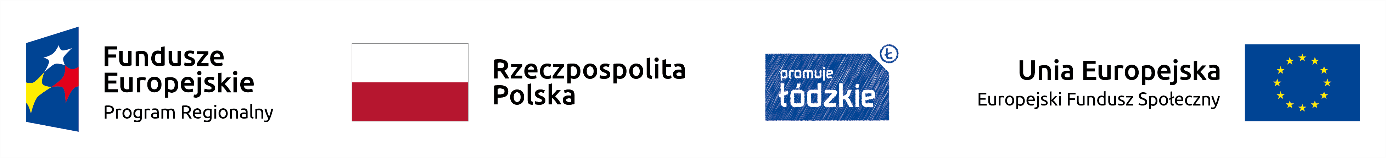 Projekt nr RPLD.11.01.02-10-0066/18-00  pn.: „UCZYMY SIĘ DLA ŻYCIA ” 
jest współfinansowany ze środków  Europejskiego Funduszu Społecznego,w ramach Regionalnego Programu Operacyjnego Województwa Łódzkiego na lata 2014-2020_______________________________________________________________________________Czestków, 25.06.2019.Nr sprawy III/1/PE/2019Zawiadomienie o  wyborze najkorzystniejszej oferty na Zakup odczynników chemicznych i pomocy do eksperymentów  w ramach projektu pn.: „UCZYMY SIĘ DLA ŻYCIA ” współfinansowanego przez Unię Europejską z Europejskiego Funduszu SpołecznegoZgodnie z warunkami określonymi w zapytaniu ofertowym dokonano wyboru najkorzystniejszej oferty na Zakup odczynników chemicznych i pomocy do eksperymentów w ramach projektu pt.: „Uczymy się dla życia”Najkorzystniejszą cenowo ofertę złożyła firma:
VICTORES Prawo i Zamówienia PubliczneOstrówek 11398-311 OstrówekCena brutto:   26 599,91złZałączniki: Zestawienie złożonych ofert								Dyrektor									Szkoły Podstawowej w Czestkowie									   Agnieszka BadowskaZestawienie złożonych ofert:Lp.Nazwa firmyProponowane ceny Proponowane ceny Lp.Nazwa firmyCena netto w złCena brutto w zł1.VICTORES Prawo i Zamówienia PubliczneOstrówek 11398-311 Ostrówek21673,50zł26599,91 zł2.Nowa Szkoła Sp. z o. o.ul. POW 2590-248 Łódź24808,37zł30395,70 zł